Une douceur / pas de brise / au loin / quelques aboiements / silence / sauf mon pas / et le Sisyphe des montagnes / le bousier / juste /une rumeur d’air sur la crête / pas d’animaux croisés / on se perd  / après 3 heures de marche dans le profond forestier / les chemins de bêtes / ils tissent une géographie / ou plusieurs / là de nouvelles fleurs / les chênes verts sont noirs / un vieux muret / construit de mains d’homme / c’était jadis / rompu par endroits / long / serpentin / toutes ces pierres posées / chacune / l’empreinte de deux mains / peut être plus / toutes ici ensemble / soutiennent un vieux chemin / d’un vieux temps / toutes / avec un dos de douleur / une douleur sourde d’homme // si on touche la pierre / on touche le vieux temps / on touche / l’empreinte de la main vieille / si on serre la pierre / on serre la main de l’homme du vieux temps / alors / si on caresse la pierre / la pensée de ce jour apaise-t-elle le dos d’hier ?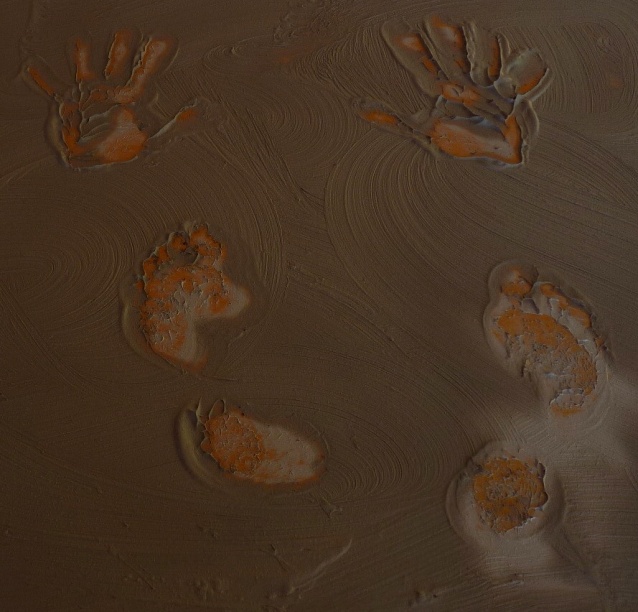 